Р О С С И Й С К А Я   Ф Е Д Е Р А Ц И Я Б Е Л Г О Р О Д С К А Я   О Б Л А С Т Ь 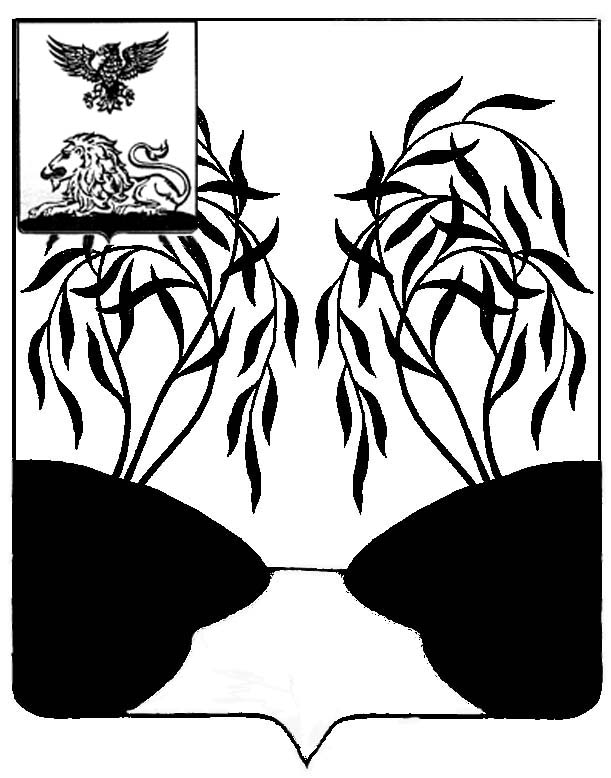 МУНИЦИПАЛЬНЫЙ  СОВЕТ  МУНИЦИПАЛЬНОГО РАЙОНА «РАКИТЯНСКИЙ РАЙОН» БЕЛГОРОДСКОЙ  ОБЛАСТИ Сорок пятое заседание Муниципального совета    Р Е Ш Е Н И Е   от  25 ноября 2022 года                                                                                      № 7О внесении изменений в решениеМуниципального совета от 24 декабря 2019 г. № 10«Об установлении тарифов на платные услуги, оказываемыемуниципальными учреждениями культуры Ракитянского районаБелгородской области»  В соответствии с Федеральным законом от 6 октября 2003 года                       № 131- ФЗ «Об общих принципах организации местного самоуправления в Российской Федерации», Уставом муниципального района «Ракитянский район», Порядком регулирования цен и тарифов на товары и услуги, производимые и оказываемые муниципальными предприятиями и учреждениями Ракитянского района, утвержденным решением Муниципального совета от 27 декабря 2013 года № 8, и в целях расширения перечня платных услуг, оказываемых муниципальными бюджетными учреждениями культуры Ракитянского района, Муниципальный совет Ракитянского района р е ш и л :1. Внести изменение в решение Муниципального совета от 24 декабря 2019 года «Об установлении тарифов на платные услуги, оказываемые муниципальными учреждениями культуры Ракитянского района Белгородской области», дополнив приложением 5 согласно приложения к настоящему решению.	2. Настоящее решение вступает в силу с момента его официального опубликования. 3. Контроль за исполнением настоящего решения возложить на постоянную комиссию Муниципального совета по экономическому развитию, бюджету, налоговой политике и муниципальной собственности (А.И. Белоконев).ПредседательМуниципального совета	                                                        Н.М. Зубатова                                                                  Приложение к решению Муниципального совета                                                              от 25 ноября 2022 г. № 7   Тарифы на платные услуги,  оказываемые муниципальными бюджетными учреждениями дополнительного образования Детская школа искусств имени                                  В.П. Рудина» п. Ракитное Ракитянского района, «Детская школа искусств»  п. Пролетарский Ракитянского района № п/пНаименование услугиНаименование услугиЕдиница  измеренияТариф в рубляхТариф в рубляхМуниципальное бюджетное учреждение дополнительного образования «Детская школа искусств имени В.П. Рудина»                    п. Ракитное Ракитянского районаМуниципальное бюджетное учреждение дополнительного образования «Детская школа искусств имени В.П. Рудина»                    п. Ракитное Ракитянского районаМуниципальное бюджетное учреждение дополнительного образования «Детская школа искусств имени В.П. Рудина»                    п. Ракитное Ракитянского районаМуниципальное бюджетное учреждение дополнительного образования «Детская школа искусств имени В.П. Рудина»                    п. Ракитное Ракитянского районаМуниципальное бюджетное учреждение дополнительного образования «Детская школа искусств имени В.П. Рудина»                    п. Ракитное Ракитянского района1.Мастер –класс по хореографическому творчеству1 занятие (40 минут) /1 человек                       1 занятие (40 минут) /1 человек                       1 занятие (40 минут) /1 человек                       200,002.Мастер – класс по живописи1 занятие (40 минут) /1 человек1 занятие (40 минут) /1 человек1 занятие (40 минут) /1 человек200,003.Мастер – класс в области музыкального искусства 1 занятие (40 минут) /1 человек1 занятие (40 минут) /1 человек1 занятие (40 минут) /1 человек200,004.Мастер – класс в области концертной деятельности 1 занятие (60 минут) /1 человек1 занятие (60 минут) /1 человек1 занятие (60 минут) /1 человек150,00Муниципальное бюджетное учреждение дополнительного образования «Детская школа искусств»                                                         п. Пролетарский Ракитянского районаМуниципальное бюджетное учреждение дополнительного образования «Детская школа искусств»                                                         п. Пролетарский Ракитянского районаМуниципальное бюджетное учреждение дополнительного образования «Детская школа искусств»                                                         п. Пролетарский Ракитянского районаМуниципальное бюджетное учреждение дополнительного образования «Детская школа искусств»                                                         п. Пролетарский Ракитянского районаМуниципальное бюджетное учреждение дополнительного образования «Детская школа искусств»                                                         п. Пролетарский Ракитянского района5.Мастер– класс по хореографическому творчеству1 занятие (40 минут) /1 человек                       1 занятие (40 минут) /1 человек                       1 занятие (40 минут) /1 человек                       200,006.Мастер – класс по декоративно - прикладному искусству1 занятие (40 минут) /1 человек1 занятие (40 минут) /1 человек1 занятие (40 минут) /1 человек200,007.Мастер – класс в области  музыкального искусства 1 занятие (40 минут) /1 человек1 занятие (40 минут) /1 человек1 занятие (40 минут) /1 человек200,008.Мастер – класс в области концертной деятельности1 занятие (60 минут) /1 человек1 занятие (60 минут) /1 человек1 занятие (60 минут) /1 человек150,00